Betta splendens Husbandry and CareDate adopted: June 5, 2024I.  Purpose/ScopeThis Standard Operating Procedure (SOP) is designed to delineate the animal care protocols for Betta Splendens residing in stationary tanks within LAR’s Health Sciences Facility.II. PolicyIt is LAR's policy to meet or exceed all federal, state, and local regulations and guidelines and to comply with all institutional policies and procedures as they apply to the use of animals in research.  Personnel must attend any applicable training in animal care and use, occupational health and safety, equipment operation, and SOPs prior to performing activities outlined in this SOP or working under the direct supervision of trained personnel.III.  ProceduresA.  Water QualityMinimum Volume of Water for Each Housing Tank: Betta housing tank shall have a minimum of 5 liters of water to provide adequate housing space to ensure each fish has the ability to express natural behaviors25% of the tank volume is to be replaced weekly (Monday) with fresh water obtained from the well spigot in HSB 015 – and documented on the husbandry sheetPh: Betta fish tolerate a Ph range of 5.0-9.0 but all attempts must be made to maintain the tanks at 7.0 (allowable range of 6.9-7.2)Ph is to be tested weekly (Friday) and documented on the husbandry sheetAny detected abnormalities in Ph are to be corrected immediately with a partial or full water change and documented on the husbandry sheetSalinity: Salinity is to be maintained between 0.1 – 0.3 ppt (alternatively, 1.000 – 1.002 specific gravity)Using either a refractometer or a hygrometer - salinity will tested weekly (Friday) and documented on the husbandry sheetAny detected abnormalities in salinity are to be corrected immediately with a partial or full water change and documented on the husbandry sheetTo increase salinity:Measure the current salinity levelCalculate the amount of salt based on the desired salinityDissolve the salt in a separate container with waterGradually add the saltwater to the tank, monitoring the salinity levels as you proceedRepeat the process until the desired salinity is achievedTo decrease salinity:Measure the current salinity levelDetermine the desired salinity levelPrepare fresh, well waterRemove a portion of the tank water (10% at a time)Replace the removed water with fresh waterTest the salinity levels after the water changeRepeat the process if necessary to achieve the desired salinity       e.   Ammonia, Nitrite, and Nitrates will be tested weekly (Friday) utilizing a Fresh  	Water Master Test Kit (or similar commercial product) and results documented on 	the husbandry sheetResults should fall within the normal range – as indicated on the test stripsAny detected abnormalities in water quality are to be corrected immediately with a partial or full water change and documented on the husbandry sheetB.  Water TemperatureWater temperature is to be maintained at 28°C (+/1 2 degrees)Water temperature shall be recorded daily for each housing tank and recorded on the husbandry sheetC.  Light Cycle     1.    Betta fish shall be maintained on a 14:10 light/dark cycleD.  Housing Tank Cleaning      1.     Housing tanks will accumulate algae to a detrimental level every 1-2 months and require 	  a complete housing tank change-outThe Betta fish shall be placed in a clean housing tank with fresh water and required enrichmentThe dirty housing tank will be placed in the HSB dirty cagewash room for LAR to process through the cage washerThe complete housing tank change-out shall be documented on the husbandry care sheetE.  Enrichment RequirementsEach housing tank shall have two types of plastic plants availableOne shall adhere to the tank wall 2 cm below the water lineThe second shall float on the surface and hang down into the tankWhen the plastic plants are visibly dirty with organic matter (algae):Each plastic plant shall have all organic matter scrubbed offEach plastic plant shall be soaked in a 5% bleach solution for 24 hoursAfter the bleach soak the plastic plants will be dechlorinated in a 10 g/l solution of sodium thiosulfate for 30 minutesFinally, the plastic plants will be rinsed with clean water and dried on a rackOnce cleaned, decontaminated, rinsed, and dried the plastic plants shall be stored in a closed container in the housing roomF.   FeedingAdult Betta fish (> 63 days post-fertilization) will be fed 8-10 pellets of commercial Betta Fish food per dayFeeding shall be documented daily on the husbandry care sheetG.  Daily Health Checks      1.   Each day all fish will be inspected for health and well-being	     a.   Each fish will be visually assessed daily for health and well-being. Visual                  characteristic to assess include: Inactivity and clamped finsDisinterest in foodFloating to the top with difficulty in descending (buoyancy disorder)Laying on the bottom of the tank with difficulty in ascending (buoyancy disorder)Mottled spots on the fins or scales of the bodySwollen abdomenFin edges become jagged and/or become dull in color or transparentFigure 1. Sinking betta – buoyancy disorder       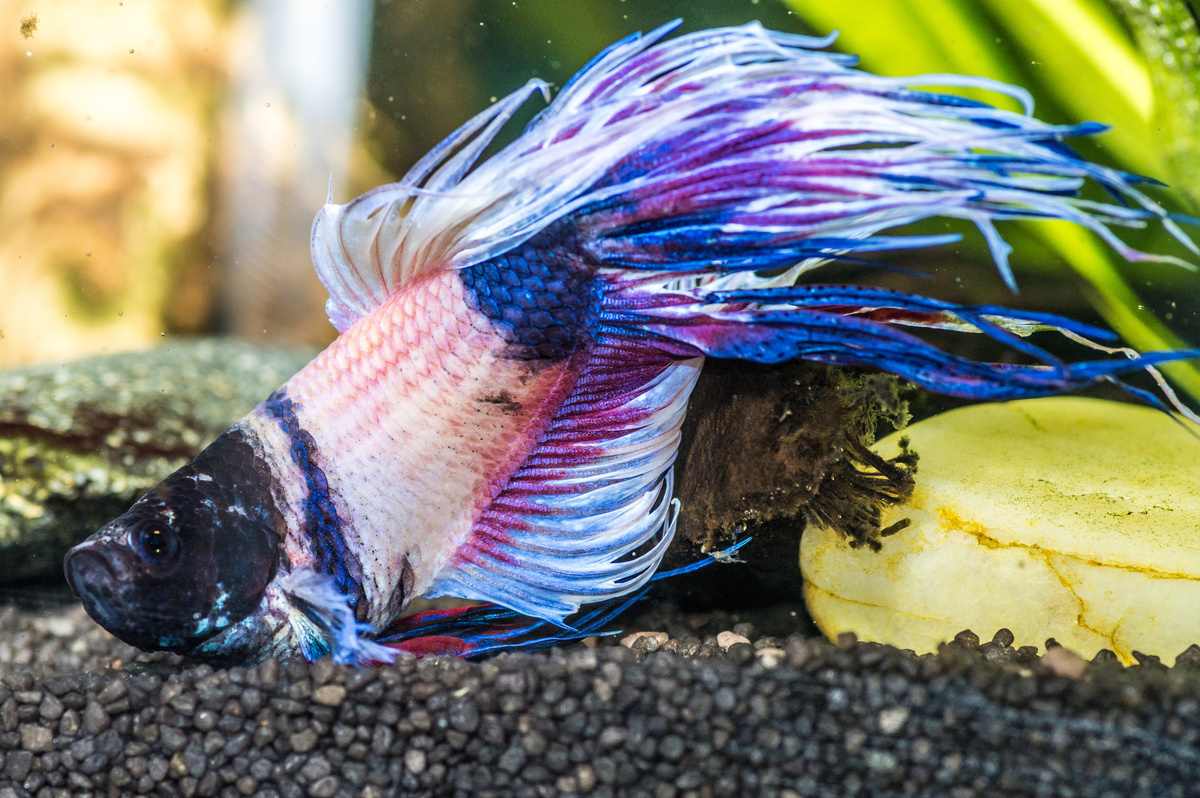 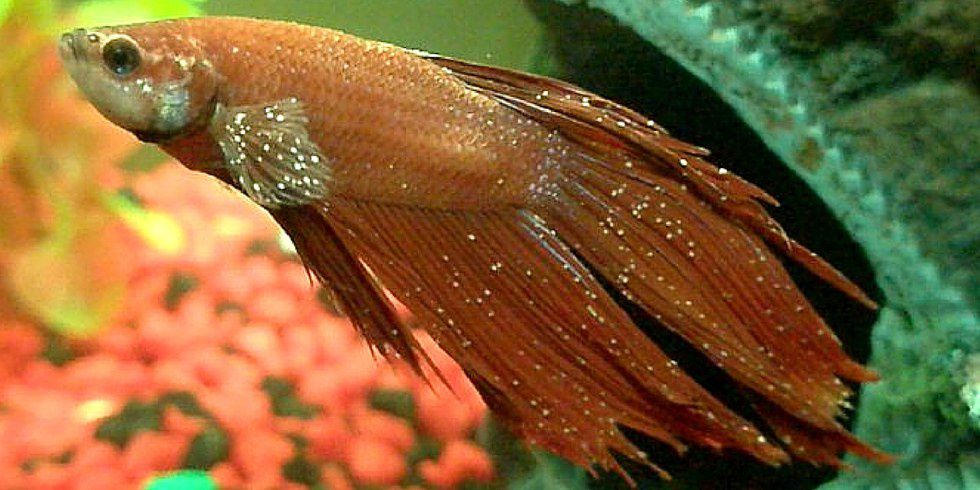 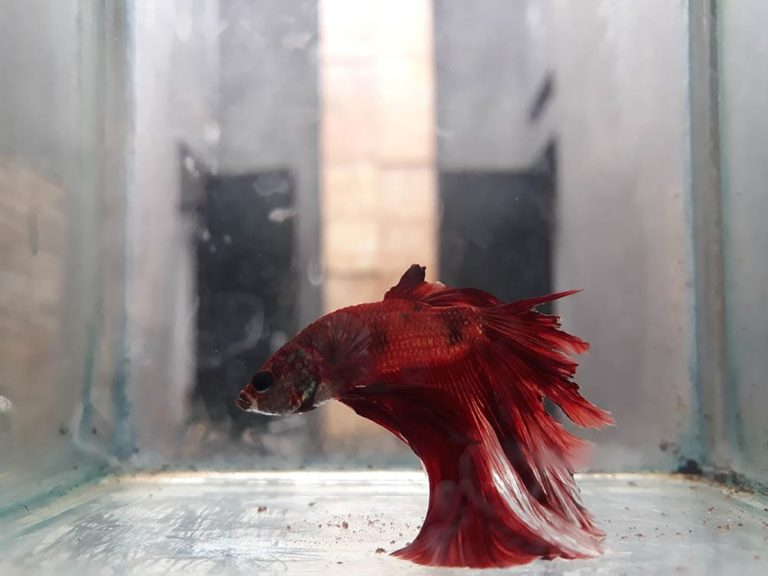 	b.   Should any abnormal signs or symptoms be observed the AV is to be alerted      		      immediately	c.   Daily health checks will be documented on the husbandry sheet